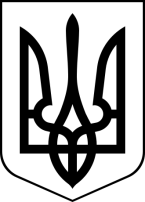 БРОСКІВСЬКИЙ ЗАКЛАД  ЗАГАЛЬНОЇ СЕРЕДНЬОЇ ОСВІТИСАФ'ЯНІВСЬКОЇ СІЛЬСЬКОЇ РАДИІЗМАЇЛЬСЬКОГО РАЙОНУ ОДЕСЬКОЇ ОБЛАСТІ                                                       НАКАЗ28.11.2022                                                                                                 № 144/ОПро підсумки Тижня історіїВідповідно до річного плану роботи Бросківського закладу на 2022/2023 навчальний рік,  з метою  популяризації та активізації пізнавальних інтересів учнів до історії,  розширення й поглиблення знань та умінь учнів з предмета з 21.11 по 25.11.2022 року був проведений тиждень історії. Були  сплановані заходи  тижня історії, підготовлені цікаві різноманітні завдання, під час проведення використовувалися різні форми і  методи роботи.В рамках Тижня були проведені наступні заходи:  урок пам’яті Жертв Голодомору «Пам'ять вічна – запали свічку» , інформаційний усний журнал «В єдності сила народу» до дня Гідності та Свободи,  гра «Юні історики» для учнів 5-6 класів, де найактивнішими були учні 5 класу; «Історичне асорті» для учнів 7-х класів, турнір знавців історії ( історична вікторина, розгадування кросвордів) 8-9 класи, де переможцями у турнірі вийшли учні 8 класу; візуальна подорож визначними місцями  Одещини, в ході якої учні познайомилися з історичними місцями нашого краю, дізналися багато цікавого та захоплюючого, в 9-11 класах була проведена конференція – година громадянськості «Заради щастя і свободи». Під час проведення тижня було оформлено виставку «Найважливіші  сторінки історії»,  бібліотекар шкільної бібліотеки зробила добірку літератури «Історія України у творах українських письменників», презентація літератури: «Голодомор1932-1933 рр. у художній літературі»Виходячи з вищесказаного,Н А К А З У Ю:1. Визнати проведення тижня історії на достатньому  рівні.2. Вчителям історії: ЛЕПСЬКІЙ Н.І., ТАРАХТІЄНКО А.М.:2.1 Систематично проводити позаурочну роботу з учнями, що потребують покращення рівня знань з історії2.2. Нагородити грамотами переможців в конкурсах Тижня історії.3. Контроль за виконанням даного наказу покласти на заступника директора з навчально-виховної роботи Лепську Н.І.Директор                                                                           Алла ВОДЗЯНОВСЬКАЗ наказом ознайомлені:Лепська Н. І.Тарахтієнко А. М.Тиждень історії21.11 – 25.11.2022Дата Заходи 21.11День Гідності та Свободи – інформаційний усний журнал «В єдності і сила народу». Перегляд фільму «Україна – територія Гідності та Свободи»22.11Конкурс між учнями 5-х класів «Юні історики»23.11Розв’язування кросвордів «Первісне суспільство та стародавні цивілізації». Конкурс на авторський кросворд. 6-ті класи.24.11Історичне асорті – 7-мі класи.«Козацькими стежками» - 8-мі класи.9-11 кл.-конференція – година громадянськості – «Заради щастя і свободи»25.11Пам’яті жертв Голодомору